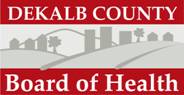 Office of Vital RecordsDEATH FILING INSPECTION GUIDELINESFOR:	Inspector of Initial Submission of Death CertificateALL DEATH FILINGS ARE FOR DECEDENT PRONOUNCED IN DEKALB COUNTY. All others must be returned to the Requestor for filing in the county of death pronouncement.Death filing requests will be inspected and accepted according to the following guidelines. All edits, changes or exceptions are to be completed by the requestor.ReferenceData located in “Cause of Death”	31, Part 1. Enter the Chain of Events	34. Was Case Referred to Medical Examiner or Coroner	37. Manner of DeathREQUIRED:  Coroner/ME Notification Key Words or PhrasesThis list is not exhaustive. If these key words/phrases are listed in 31, Part 1, then No. 34 must be noted as “Yes” and No. 37 must NOT be listed as “Natural” or “Could not be determined.” If there is any discrepancy, the funeral home must reconcile with the coroner/ME.Key Words Indicating Injury Due To AccidentIf present in 31, Part 1, then Manner of Death (37) must be marked as “Accident.” If not, the funeral director must reconcile the discrepancy.If there is only one condition such as “cerebral hematoma” shown on the death certificate, the underlying cause of “hematoma” must also be indicated.NOT REQUIRED:  Coroner/Me NotificationKey words or phrasesRegistrar: If the cause of death indicated a coroner/ME should be notified and the coroner/ME was notified and refused jurisdiction, enter on the reverse of the certificate “coroner/ME notified and refused jurisdiction.”If you have any questions regarding when a coroner/ME should be notified, speak with the local registrar or the State Office of Vital Records.SECTIONREQUIREDEXCEPTIONSCOMMON ERRORSDecedent’s InformationALL fields must have a value.“Unknown” is a value.Middle name not requiredCounty is not required in 14c (mailing address)Reside in city limits” (7g)Member of armed forces? (8)Mother’s name prior to marriage(12)DispositionAll fields must have a value.“Unknown” is NOT an acceptable value.Certified initials are not required (24a)Funeral home county is not required (25a)PronouncerOnly MDs and PAs can pronounce at hospitalRNs may pronounce at all other locationsOnly MDs and PAs can pronounce at hospitalRNs may pronounce at all other locationsOnly MDs and PAs can pronounce at hospitalRNs may pronounce at all other locationsCause of DeathAll fields must have a value.“Unknown” is NOT an acceptable value.Abbreviations are NOT acceptable.SEE NOTES regarding coroner/ME notification and cause of death (reverse side)“Unknown” is acceptable for the intervalsPart II is not required36 is not required if male38-44: not required if no injury noted (33a)SEE NOTES regarding coroner/ME notification and cause of death (reverse side)Autopsy findings left blankAccidental injury as cause of death not accurately checked in Manner of Death (37) (See NOTES on reverse side)Coroner not notified (34) (See NOTES on reverse side)CertificationAll fields must have a value.“Unknown” is NOT an acceptable value.If not M.E. case, then 45-45b are completed; then 46-46b are not requiredPrinted name not requiredAccidentDrug IntoxicationHeat ExhaustionLaceration(s)TraumaticAlcoholic toxicityExposureHeat StrokeOverdoseAspirationFractureHematomaPoisoningBrain InjuryFrostbiteHomicideSuicideChokingGunshotHypothermiaToxicityAbrasion(s)Burn(s)CrushHematomaLaceration(s)Adverse ReactionChild AbuseDislocationHip fracturePoisoningAmputatedConcussionForeign body in ear, nose, etc.Hemorrhage following injury or accidentSprainAvulsionContusion(s)Fracture (not pathologic)Injury (accident) such as fall; NOT due to diseaseWound (injury NOT due to disease)Alcoholic IntoxicationAnoxia Brain Injury (if explained why)Drug Abuse